Do justice article: http://dojustice.crcna.org/article/i-have-confession-makeThe name of these “Kenosis community groups” referenced in this article, is inspired by a presentation made by Christena Cleveland at the CRC’s Engage 2016 gathering, when she called white people to follow the example of Christ in emptying ourselves of our privilege. (See Philippians 2:1-11.)https://www.crcna.org/race/dismantling-racism-canada“After this I looked, and there before me was a great multitude that no one could count, from every nation, tribe, people and language, standing before the throne and before the Lamb.” (Revelation 7:9)“We are caught in an escapable network of mutuality, tied in a single garment of destiny. Whatever affects one directly, affects all indirectly.”Rev. Dr. Martin Luther King Jr. Letter from a Birmingham JailFROM THE MOUTH OF JESUS“...that all of them may be one, Father, just as you are in me and I am in you. May they also be in us so that the world may believe that you have sent me. I have given them the glory that you gave me, that they may be one as we are one— I in them and you in me— so that they may be brought to complete unity. Then the world will know that you sent me and have loved them even as you have loved me.”(John 17:21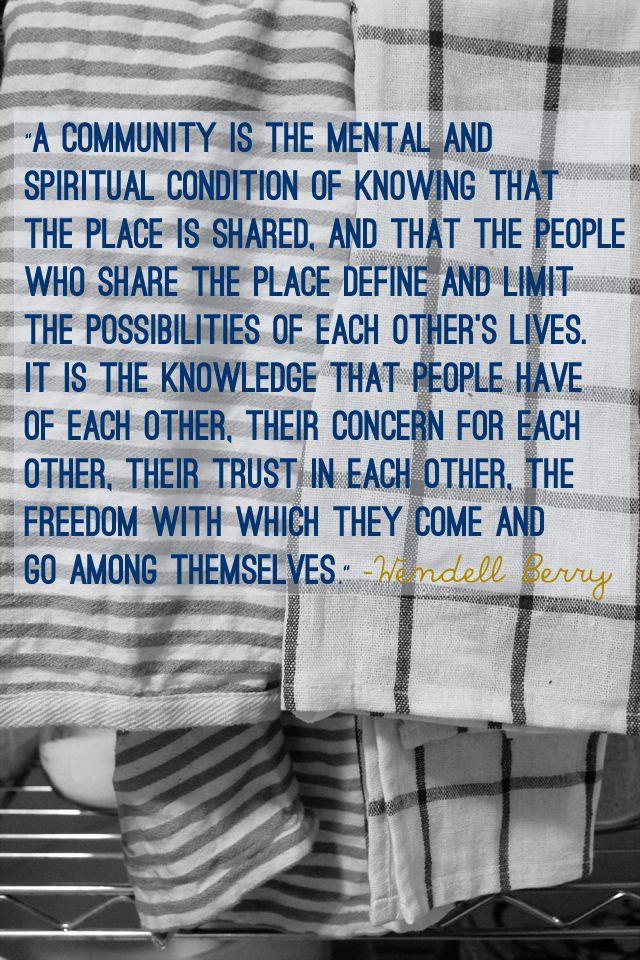 